Unit 8-Area and Volume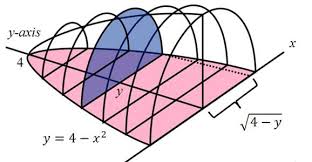 TopicAssignmentsDay 1Wed 12/116.1 Area between curvesSection 6.1 p.414 #1,3,5,17,19,23,27,31,39Day 2Thurs 12/126.1 More area between curvesSection 6.1 p.415 #21,25,29,41-51 oddDay 3Fri 12/136.2 Volume by known Cross SectionsIntro Activity (Calculate 2 volumes)Day 4Mon 12/166.2 More Volume by know Cross SectionsVolume of a Solid by Cross Sections WorksheetDay 5Tues 12/17Quiz 6.2 Volume of solids of revolutionFunction Revolution Exploration Questions WorksheetDay 6Wed 12/186.2 Volume with washersSection 6.2 p.425 # 1-33 oddDay 7Thurs 12/19ReviewDroodle ReviewSection 6.2 p. 428 # 70, 71Day 8Fri 12/20Test